annual event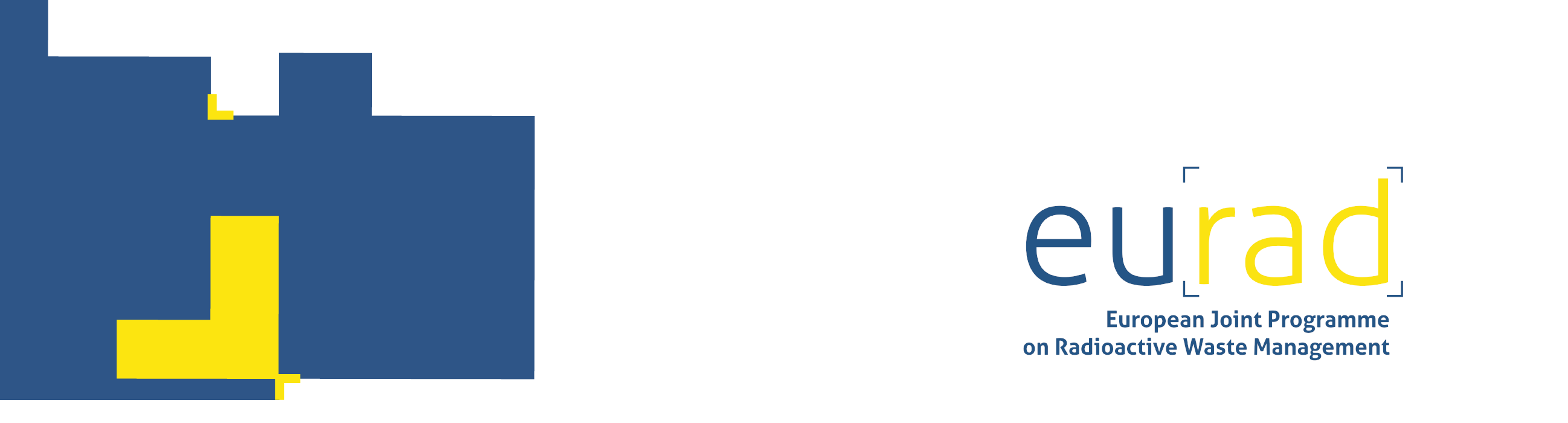 Date: March 16th to March 18th Link for registration: https://docs.google.com/forms/d/e/1FAIpQLSdliZ7lvKSG_LZCUJGN_I868hvYBmrZpyLFTYuTAWAnNLF4Kw/viewform?usp=sf_linkDay 1 – Tuesday 16th MarchDay 1 – Tuesday 16th MarchIntroductionIntroduction09.00-09.15 WelcomingPlenary Session – Science supporting implementationPlenary Session – Science supporting implementation09.15-09.30Key characteristics of deep geological repositories and what the implementation of the EURAD vision will offerPiet Zuidema, EURAD Chief Scientific Officer09.30-10.50What will the implementation require? Cherry Tweed, RWMJohan Andersson, Senior AdvisorDirk Bosbach, JUELICHChristophe Debayle, IRSNBreak – 15 min Break – 15 min 11.05-12.00Priorities and vision of the EC regarding research on radiaoctive waste management (provisional title)Rosalinde Van der Vlies, Directorate-General for Research and Innovation, European CommissionEURAD : integrated science for deep radioactive waste repositoriesPierre Toulhoat, Chair of EURAD External Advisory Board12.00-12.20The EURAD Roadmap: A generic roadmap for implementing radioactive waste management, leading to geological disposal Tara Beattie, PMODay 2 – Wednesday 17th March Day 2 – Wednesday 17th March Day 2 – Wednesday 17th March Parallel breakout sessions – Cross-cutting work in EURADParallel breakout sessions – Cross-cutting work in EURADParallel breakout sessions – Cross-cutting work in EURAD09.00-12.00Influences of organics and other wastes on redox and RN transport processes in geological disposal facilities in different programmes (WPs CORI, FUTURE, ROUTES and KM)Thermal consequences and uncertainties in a geological repository (WPs UMAN, HITEC, SFC and KM)Repository-induced coupled processes: understanding, integration & numerical challenges (WPs ACED, DONUT, HITEC, GAS, KM)Influences of organics and other wastes on redox and RN transport processes in geological disposal facilities in different programmes (WPs CORI, FUTURE, ROUTES and KM)Thermal consequences and uncertainties in a geological repository (WPs UMAN, HITEC, SFC and KM)Repository-induced coupled processes: understanding, integration & numerical challenges (WPs ACED, DONUT, HITEC, GAS, KM)School of RWM, Mobility and PhDs / post-docs presentationsSchool of RWM, Mobility and PhDs / post-docs presentationsSchool of RWM, Mobility and PhDs / post-docs presentations14.00-14.20Presentation of School of RWM Michèle Coeck and Niels Belmans (SCK-CEN- Training and Mobility)14.20-14.401st Mobility : Pore-scale modelling of ion diffusion in variably saturated claysYuankai Yang (FZJ-DONUT)14.40-15.40Scientific highlights on PhD-level « Validation and uncertainty analyses of SNF decay heat calculations based on SCALE code system » – Ahmed Shama''Sorption of low molecular weight organics on the main hydrated cement paste phases and CEM I'' – Rosa Ester Guidone« Coupled HM effects induced by gas injection and transport processes - modelling and validation against experiments » - Michael Pitz“Investigations on Np interaction with Fe containing minerals applying in situ high-energy resolution X-Ray emission/absorption spectroscopy” - Bianca Schacherl“Nuclear Glass-Iron-Claystone interactions : characterizations of a long-term mockup experiment” - Alexis Delanoe“Observation of water transport in a swelling material using X-ray tomography and 4D image analysis” - Janne YliharjuAhmed Shama (NAGRA-SFC)Rosa Ester Guidone (EMPA and KIT–CORI)Michael Pitz (BGR-GAS)Bianca Schacherl (KIT –FUTURE)Alexis DELANOE (CEA-ACED)Janne Yliharju (UJyväskylä-HITEC)15.40-16.00Debate with the studentsDebate with the studentsDay 3 - Thursday 18th MarchDay 3 - Thursday 18th MarchDay 3 - Thursday 18th MarchPlenary Session – Spotlight on cutting-edge science from across EURAD WPsPlenary Session – Spotlight on cutting-edge science from across EURAD WPsPlenary Session – Spotlight on cutting-edge science from across EURAD WPs09.00-09.10Neutrons as a signature for the characterisation of spent nuclear fuelPeter Schillebeeckx (JRC-SFC)09.10-09.20Development of Machine learning techniques for the modelling coupled processesNikolaos Prasianakis (PSI-DONUT)09.20-09.30New insights into radionuclide-cement-organic interactionsTiziana Missana (CIEMAT-CORI)09.30-09.40Beyond the management of known scientific and technical unknownsFrank Lemy (Bel V- UMAN)09.40-09.50Modelling the impact of gas migration in the near field: which consequences on damage?Gilles Corman (Université de Liège - GAS)09.50-10.00Cutting edge synchrotron based characterization of RN retentionRainer Daehn et al.  (PSI - FUTURE)Break – 10 minBreak – 10 minBreak – 10 min10.10-10.20A new CASH+ solid solution model for cation uptake in C-S-H up to 100 CDan Miron (PSI - ACED)10.20-10.30Lessons learnt from waste management sharing experiences : from pre-disposal to disposalMarja VUORIO (COVRA- ROUTES)10.30-10.40Crack Self-sealing in Callovo-Oxfordian Claystone Monitored With Multimodal X-Ray and Neutron TomographyPierre Besuelle (UGrenoble - HITEC)Findings from the breakout sessions and conclusionFindings from the breakout sessions and conclusionFindings from the breakout sessions and conclusion10.45-12.00Findings from the breakout sessionsRapporteur by each breakout session12.00-12.30ConclusionPiet Zuidema, EURAD Chief Scientific Officer